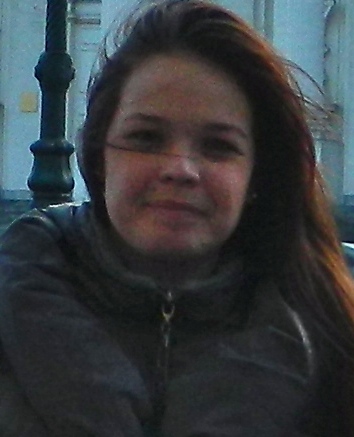 Julie VassilyevaObjectiveHighlightsEducation	2009-2013Experience	May-August 2013	2012-2013Volunteer Experience